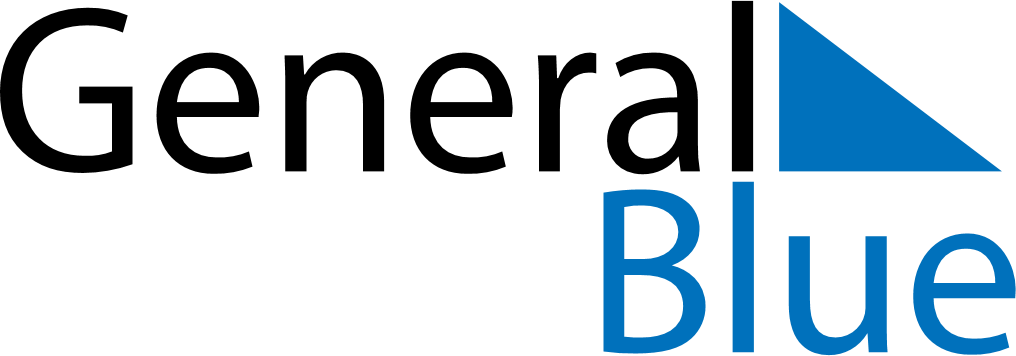 May 2025May 2025May 2025May 2025Svalbard and Jan MayenSvalbard and Jan MayenSvalbard and Jan MayenMondayTuesdayWednesdayThursdayFridaySaturdaySaturdaySunday12334Labour Day56789101011Liberation Day1213141516171718Constitution DayConstitution Day192021222324242526272829303131Ascension Day